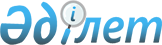 О внесении дополнений и изменений в некоторые решения Правительства Республики КазахстанПостановление Правительства Республики Казахстан от 13 мая 2008 года N 454

      Правительство Республики Казахстан ПОСТАНОВЛЯЕТ: 

      1. Утвердить прилагаемые дополнения и изменения, которые вносятся в некоторые решения Правительства Республики Казахстан. 

      2. Настоящее постановление вводится в действие со дня подписания и подлежит опубликованию.       Премьер-Министр 

      Республики Казахстан                       К. Масимов Утверждены         

постановлением Правительства 

Республики Казахстан    

от 13 мая 2008 года N 454   

Дополнения и изменения, которые вносятся в некоторые решения 

Правительства Республики Казахстан 

      1. Утратил силу постановлением Правительства РК от 21.02.2015 № 85 (вводится в действие со дня его первого официального опубликования).



      2. Утратил силу постановлением Правительства РК от 30.10.2009   N 1730 (порядок введения в действие см. п. 3).



      3. Утратил силу постановлением Правительства РК от 03.04.2015 № 196 (вводится в действие со дня его первого официального опубликования).
					© 2012. РГП на ПХВ «Институт законодательства и правовой информации Республики Казахстан» Министерства юстиции Республики Казахстан
				